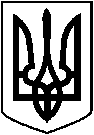  ЛЕТИЧІВСЬКА СЕЛИЩНА РАДА ХМЕЛЬНИЦЬКОЇ ОБЛАСТІВИКОНАВЧИЙ КОМІТЕТ  Р І Ш Е Н Н Я  19.05.2021 р.                                Летичів                                           №  81   Про план роботи служби у справах дітейЛетичівської селищної ради на 2021 рік.           У відповідності до Постанови Кабінету Міністрів від 24.09.2008 року № 866 «Питання діяльності органів опіки та піклування, пов’язані із захистом прав дитини», Закону України від 13.01.2015 року № 2342-ІV «Про забезпечення організаційно-правових умов соціального захисту дітей-сиріт та дітей, позбавлених батьківського піклування», Закону України від 15.11.2001 року № 2789-ІІІ «Про попередження насильства в сім’ї», іншими нормативно – правовими актами, керуючись  Законом України «Про місцеве самоврядування в Україні», виконавчий комітет селищної ради:В И Р І Ш И В:1.Затвердити план роботи служби у справах дітей   Летичівської селищної ради на 2021 рік. (Додаток №1 додається).2.Контроль за виконанням даного рішення покласти на  начальника служби у справах  дітей Летичівської селищної ради Фокіну Ю.Ю.Селищний голова                                                            Ігор ТИСЯЧНИЙ                            Додаток 1                                                                 до рішення виконкому                                                                            від «19»травня 2021року №81ПЛАН РОБОТИ СЛУЖБИ У СПРАВАХ ДІТЕЙ ЛЕТИЧІВСЬКОЇ СЕЛИЩНОЇ РАДИ НА 2021 РІКНачальника служби у справах дітей                                                                     Юлія ФОКІНА№ з/пНайменування заходуТермін виконанняТермін виконанняВідповідальні за виконанняПримітка123345І. Засідання служби у справах дітей селищної радиІ. Засідання служби у справах дітей селищної радиІ. Засідання служби у справах дітей селищної радиІ. Засідання служби у справах дітей селищної радиІ. Засідання служби у справах дітей селищної радиІ. Засідання служби у справах дітей селищної ради1.Про стан розвитку сімейних форм виховання дітей-сиріт та дітей, позбавлених батьківського піклування.І кварталІ квартал Фокіна Ю.Ю.2.1. Про роботу з дітьми, які перебувають у складних життєвих обставинах.ІІ кварталІІ кварталФокіна Ю.Ю.3.1.Про організацію роботи щодо попередження жорстокого поводження з дітьми або реальної загрози його вчинення.ІІІ кварталІІІ кварталФокіна Ю.Ю.4.1.Про організацію проведення акцій до новорічних та різдвяних свят.ІV кварталІV кварталФокіна Ю.Ю.ІІ. Наради, семінариІІ. Наради, семінариІІ. Наради, семінариІІ. Наради, семінариІІ. Наради, семінариІІ. Наради, семінари1.Участь у спільних нарадах із заступниками директорів з виховної роботи , психологами соціальними педагогами, загальноосвітніх закладів громади.протягом рокупротягом рокуФокіна Ю.Ю.2.Підготовка звіту селищному голові:• Розвиток сімейних форм виховання;• Про стан організації роботи по захисту законних прав та інтересів дітей – сиріт та дітей, позбавлених батьківського піклування , а також дітей, які опинилися у складних життєвих обставинах.груденьгруденьФокіна Ю.Ю.IІІ. Перелік питань для розгляду на комісії з питань захисту прав дитиниIІІ. Перелік питань для розгляду на комісії з питань захисту прав дитиниIІІ. Перелік питань для розгляду на комісії з питань захисту прав дитиниIІІ. Перелік питань для розгляду на комісії з питань захисту прав дитиниIІІ. Перелік питань для розгляду на комісії з питань захисту прав дитиниIІІ. Перелік питань для розгляду на комісії з питань захисту прав дитини1.Питання про   забезпечення умов для оздоровлення дітей різних категорійпротягом рокупротягом рокуФокіна Ю.Ю.2.Про стан збереження майна, право власності на яке або право користування яким мають дітипротягом рокупротягом рокуФокіна Ю.Ю.3.Питання щодо роботи з реалізації державної політики із соціально правового захисту дітей об’єднаної територіальної громади.протягом рокупротягом рокуФокіна Ю.Ю.4.Питання надання дозволів на укладання угод від імені дітей.протягом рокупротягом рокуФокіна Ю.Ю.5.Питання виконання неналежним чином батьками батьківських обов’язків по вихованню та утриманню дітей.протягом рокупротягом рокуФокіна Ю.Ю.6.Надання висновків про доцільність/недоцільність позбавлення громадян батьківських прав, відібрання дітей без позбавлення їх батьківських прав.протягом рокупротягом рокуФокіна Ю.Ю.Зайко Т.Л.7.Питання поновлення громадян у батьківських правах, повернення батькам відібраних дітей.протягом рокупротягом рокуФокіна Ю.Ю.Зайко Т.Л.8.Визначення місця проживання дітей та надання суду висновків.протягом рокупротягом рокуФокіна Ю.Ю.Зайко Т.Л.9.Визначення порядку участі у вихованні дітей того з батьків хто проживає окремо від дітей та надання суду висновків.протягом рокупротягом рокуФокіна Ю.Ю.Зайко Т.Л.10.Надання суду висновків щодо розв’язання спору у визначенні способу участі баби, діда, прабаби, прадіда, інших родичів у вихованні та спілкуванні з дітьми.протягом рокупротягом рокуФокіна Ю.Ю.Зайко Т.Л.11.Надання суду висновків щодо виселення дитини, зняття дитини з реєстрації місця проживання, визнання дитини такою, що втратила право користування житловим приміщенням.протягом рокупротягом рокуФокіна Ю.Ю.Зайко Т.Л.12.Надання статусу дитини, яка постраждала внаслідок воєнних дій та збройних конфліктівпротягом рокупротягом рокуФокіна Ю.Ю.Зайко Т.Л.13.Підтвердження місця проживання дитини для її тимчасового виїзду за межі Українипротягом рокупротягом рокуФокіна Ю.Ю.14.Зміна прізвища або реєстрація народження дитини.протягом рокупротягом рокуЗайко Т.Л.15.Надання повної цивільної дієздатності  неповнолітній особі.протягом рокупротягом рокуФокіна Ю.Ю.Зайко Т.Л.16.Розгляд питань щодо насильства в сім’ї, жорстокого поводження з дітьми або реальної загрози його вчинення.протягом рокупротягом рокуФокіна Ю.Ю.Зайко Т.Л.17.Про доцільніть встановлення, припинення опіки, піклуванняпротягом рокупротягом рокуФокіна Ю.Ю.Зайко Т.Л.18.Про стан утримання і виховання дітей у сім’ях опікунів, піклувальників, прийомних сім’ях, та виконання покладених на них обов’язків у межах об’єднаної територіальної громадипротягом рокупротягом рокуФокіна Ю.Ю.Зайко Т.Л.19.Про визначення форми влаштування дитини-сироти та дитини, позбавленої батьківського піклуванняпротягом рокупротягом рокуФокіна Ю.Ю.Зайко Т.Л.20.Про реєстрацію народження покинутих, підкинутих та знайдених дітей, дітей, яких батьки чи інші родичі відмовились забрати з пологових будинків чи інших закладів охорони здоров’я.протягом рокупротягом рокуФокіна Ю.Ю.Зайко Т.Л.21.Про затвердження індивідуального плану соціального захисту дітей - сиріт, дітей, позбавлених батьківського піклування, дітей, які опинилися у складних життєвих обставинах.протягом рокупротягом рокуФокіна Ю.Ю.Зайко Т.Л.22.Про надання погодження на виїзд дітей-сиріт та дітей, позбавлених батьківського піклування, учнів (вихованців) інтернатних закладів в супроводі дорослих до родичів, знайомих, які систематично беруть участь у вихованні дітей, на святкові (вихідні) дні або під час канікул, якщо це не шкодить фізичному і психічному здоров'ю дітейпротягом рокупротягом рокуФокіна Ю.Ю.Зайко Т.Л.23.Розгляд інших питань, пов’язаних із захистом законних прав та інтересів дітей.протягом рокупротягом рокуФокіна Ю.Ю.Зайко Т.Л.ІV. Розвиток сімейних форм виховання дітейІV. Розвиток сімейних форм виховання дітейІV. Розвиток сімейних форм виховання дітейІV. Розвиток сімейних форм виховання дітейІV. Розвиток сімейних форм виховання дітейІV. Розвиток сімейних форм виховання дітей1.Здійснення інформаційно-просвітницьких заходів у засобах масової інформації щодо усиновлення дітей-сиріт та дітей, позбавлених батьківського піклування, популяризації сімейних форм виховання.протягом рокупротягом рокуФокіна Ю.Ю.Зайко Т.Л.2.Проведення заходів по з’ясуванню кола родинних зв’язків дітей-сиріт та дітей, позбавлених батьківського піклування, з метою збереження їм родинного оточення та влаштування до сімейних форм вихованняпротягом рокупротягом рокуФокіна Ю.Ю.Зайко Т.Л.3.Підготовка висновків про можливість громадян бути опікунами, піклувальниками, про доцільність (недоцільність) встановлення опіки, піклування та відповідність її/його інтересам дитини.протягом рокупротягом рокуФокіна Ю.Ю.Зайко Т.Л.4.Підготовка проектів рішень виконавчого комітету селищної ради про призначення дітям-сиротам та дітям, позбавленим батьківського піклування, опікунів/піклувальників, та влаштування до них на виховання та спільне проживання дітей-сиріт та дітей, позбавлених батьківського піклуванняпротягом рокупротягом рокуФокіна Ю.Ю.5.Здійснення контролю щодо забезпечення захисту особистих та майнових прав дітей, які проживають в сім’ях опікунів, піклувальників, на території  територіальної громадипротягом рокупротягом рокуФокіна Ю.Ю.Зайко Т.Л.V. Забезпечення соціального захисту дітей-сиріт, дітей, позбавлених батьківського піклуванняV. Забезпечення соціального захисту дітей-сиріт, дітей, позбавлених батьківського піклуванняV. Забезпечення соціального захисту дітей-сиріт, дітей, позбавлених батьківського піклуванняV. Забезпечення соціального захисту дітей-сиріт, дітей, позбавлених батьківського піклуванняV. Забезпечення соціального захисту дітей-сиріт, дітей, позбавлених батьківського піклуванняV. Забезпечення соціального захисту дітей-сиріт, дітей, позбавлених батьківського піклування6.Здійснення заходів щодо забезпечення захисту особистих та майнових прав дітей, які проживають на території територіальної громадипротягом рокупротягом рокуФокіна Ю.Ю.Зайко Т.Л.7.Виявлення дітей-сиріт та дітей, позбавлених батьківського піклування, встановлення їх правового статусу відповідно до вимог постанови Кабінету Міністрів України від 24.09.2008 р. № 866 «Питання діяльності органів опіки та піклування, пов'язаної із захистом прав дитини».протягом рокупротягом рокуФокіна Ю.Ю.Зайко Т.Л.8.Вжиття заходів щодо збереження закріпленого за дітьми житла, приватизації житла на ім'я дітей та збереження за дітьми права користування житлом батьків, постановки на квартирний облік дітей - сиріт та дітей, позбавлених батьківського піклування, які досягли 16- річного віку та не мають житла на праві власності, на праві користування, та тих, хто потребує поліпшення житлових умов.протягом рокупротягом рокуФокіна Ю.Ю.Зайко Т.Л.9.Організація отримання дітьми-сиротами і дітьми, позбавленими батьківського піклування, одноразової допомоги після досягнення ними 18-річного віку.протягом рокупротягом рокуФокіна Ю.Ю.Зайко Т.Л.10.Здійснення контролю за цільовим використанням коштів державного бюджету, спрямованих на виплату державної соціальної допомоги на дітей-сиріт та дітей, позбавлених батьківського піклування, шляхом проведення моніторингу виплат.протягом рокупротягом рокуФокіна Ю.Ю.11.Формування пропозицій щодо розподілу субвенції з державного бюджету місцевим бюджетам на будівництво/капітальний ремонт/реконструкцію малих групових будинків, будинків підтриманого проживання, будівництво/придбання житла для дитячих будинків сімейного типу, соціального житла для дітей-сиріт, дітей, позбавлених батьківського піклування, осіб з їх числапротягом рокупротягом рокуФокіна Ю.Ю.12.Представлення інтересів дітей-сиріт, дітей, позбавлених батьківського піклування, у судових засіданнях при розгляді кримінальних та   цивільних справ щодо захисту їх прав.протягом рокупротягом рокуФокіна Ю.Ю.Зайко Т.Л.13.Підготовка аналітично –статистичних матеріалів щодо забезпечення соціального захисту дітей-сиріт, дітей, позбавлених батьківського піклуванняпротягом рокупротягом рокуФокіна Ю.Ю.Зайко Т.Л.14.Внесення інформації про дітей-сиріт, дітей, позбавлених батьківського піклування, потенційних опікунів, піклувальників, прийомних батьків, батьків-вихователів, кандидатів в усиновлювачі до ЄІАС «Діти»протягом рокупротягом рокуФокіна Ю.Ю.Зайко Т.Л.15.Підготовка інформації про дітей-сиріт та дітей, позбавлених батьківського піклування, які потребують оздоровлення.протягом рокупротягом рокуФокіна Ю.Ю.VI. Здійснення заходів щодо забезпечення інтересів та захисту прав дітейVI. Здійснення заходів щодо забезпечення інтересів та захисту прав дітейVI. Здійснення заходів щодо забезпечення інтересів та захисту прав дітейVI. Здійснення заходів щодо забезпечення інтересів та захисту прав дітейVI. Здійснення заходів щодо забезпечення інтересів та захисту прав дітейVI. Здійснення заходів щодо забезпечення інтересів та захисту прав дітей1.Організація роботи щодо своєчасного виявлення та обліку дітей, які опинились у складних життєвих обставинах.Організація роботи щодо своєчасного виявлення та обліку дітей, які опинились у складних життєвих обставинах.протягом рокуФокіна Ю.Ю.Зайко Т.Л.2.Забезпечення організації та проведення рейдів, з метою профілактики дитячої бездоглядності, безпритульності та запобігання правопорушенням серед дітей.Забезпечення організації та проведення рейдів, з метою профілактики дитячої бездоглядності, безпритульності та запобігання правопорушенням серед дітей.згідно графікуФокіна Ю.Ю.Зайко Т.Л.3.Вжиття заходів для збереження закріпленого за дітьми житла, приватизації житла на ім'я дітей та збереження за дітьми права користування житлом батьків.Вжиття заходів для збереження закріпленого за дітьми житла, приватизації житла на ім'я дітей та збереження за дітьми права користування житлом батьків.протягом рокуФокіна Ю.Ю.Зайко Т.Л.4.Здійснення контролю за умовами утримання і виховання дітей, які проживають у складних життєвих обставинах у батьків, що не забезпечують належних умов виховання.Здійснення контролю за умовами утримання і виховання дітей, які проживають у складних життєвих обставинах у батьків, що не забезпечують належних умов виховання.протягом рокуФокіна Ю.Ю.Зайко Т.Л.5.Координація   зусиль місцевих органів виконавчої влади, органів місцевого самоврядування, підприємств, установ та організацій незалежно від форм   власності у вирішенні питань соціального захисту дітей та організації роботи із запобігання дитячій бездоглядності.Координація   зусиль місцевих органів виконавчої влади, органів місцевого самоврядування, підприємств, установ та організацій незалежно від форм   власності у вирішенні питань соціального захисту дітей та організації роботи із запобігання дитячій бездоглядності.протягом рокуФокіна Ю.Ю.Зайко Т.Л.6.Порушення перед органами виконавчої влади та органами місцевого самоврядування питання про притягнення до відповідальності згідно із Законом України «Про запобігання та протидію домашньому насильству» посадових осіб у разі невиконання або неналежного виконання ними обов’язків під час виявлення фактів домашнього насильства, роботи з постраждалою дитиною, дитиною-кривдником.Порушення перед органами виконавчої влади та органами місцевого самоврядування питання про притягнення до відповідальності згідно із Законом України «Про запобігання та протидію домашньому насильству» посадових осіб у разі невиконання або неналежного виконання ними обов’язків під час виявлення фактів домашнього насильства, роботи з постраждалою дитиною, дитиною-кривдником.протягом рокуФокіна Ю.Ю.Зайко Т.Л.7.Здійснення діяльності, спрямованої на виявлення та усунення причин і умов, що сприяють вчиненню дітьми правопорушень, а також діяльність та позитивний вплив на поведінку окремих дітей в сім’ї, на підприємстві, в установі чи організації незалежно від форм власності, за місцем проживання.Здійснення діяльності, спрямованої на виявлення та усунення причин і умов, що сприяють вчиненню дітьми правопорушень, а також діяльність та позитивний вплив на поведінку окремих дітей в сім’ї, на підприємстві, в установі чи організації незалежно від форм власності, за місцем проживання.протягом рокуФокіна Ю.Ю.Зайко Т.Л.8.Здійснення   захисту прав та інтересів постраждалої дитини, дитини кривдника, у тому числі шляхом звернення до суду, представництва прав та інтересів дитини у суді при розгляді питань, пов’язаних із здійсненням актів домашнього насильства, зокрема про видачу обмежувального припису.Здійснення   захисту прав та інтересів постраждалої дитини, дитини кривдника, у тому числі шляхом звернення до суду, представництва прав та інтересів дитини у суді при розгляді питань, пов’язаних із здійсненням актів домашнього насильства, зокрема про видачу обмежувального припису.протягом рокуФокіна Ю.Ю.Зайко Т.Л.9.Порушення   питання про направлення до спеціальних установ для дітей, навчальних закладів (незалежно від форм власності) дітей, які опинились у складних життєвих обставинах, неодноразово самовільно залишали сім’ю та навчальні заклади.Порушення   питання про направлення до спеціальних установ для дітей, навчальних закладів (незалежно від форм власності) дітей, які опинились у складних життєвих обставинах, неодноразово самовільно залишали сім’ю та навчальні заклади.протягом рокуФокіна Ю.Ю.Зайко Т.Л.10.Представлення , у разі необхідності, інтересів дітей в судах, у їх відносинах з підприємствами, установами та організаціями незалежно від форм власності.Представлення , у разі необхідності, інтересів дітей в судах, у їх відносинах з підприємствами, установами та організаціями незалежно від форм власності.протягом рокуФокіна Ю.Ю.Зайко Т.Л.11.Порушення перед     органами виконавчої влади та органами місцевого самоврядування питання про притягнення до відповідальності згідно із законом   фізичних та юридичних осіб, які допустили порушення прав, свобод і законних інтересів дітей.Порушення перед     органами виконавчої влади та органами місцевого самоврядування питання про притягнення до відповідальності згідно із законом   фізичних та юридичних осіб, які допустили порушення прав, свобод і законних інтересів дітей.протягом рокуФокіна Ю.Ю.Зайко Т.Л.12.Звернення до суду з позовами про позбавлення батьківських прав або відібрання дітей без позбавлення батьківських прав у батьків, які не виконують батьківських обов’язків, а також у інших випадках, передбачених чинним законодавством України.Звернення до суду з позовами про позбавлення батьківських прав або відібрання дітей без позбавлення батьківських прав у батьків, які не виконують батьківських обов’язків, а також у інших випадках, передбачених чинним законодавством України.протягом рокуФокіна Ю.Ю.Зайко Т.Л.13.Порушувати клопотання про притягнення батьків до адміністративної відповідальності за невиконання ними обов’язків щодо виховання дітей та вчинення насильства в сім’ї.Порушувати клопотання про притягнення батьків до адміністративної відповідальності за невиконання ними обов’язків щодо виховання дітей та вчинення насильства в сім’ї.протягом рокуФокіна Ю.Ю.14.Здійснення своєчасного внесення достовірної інформації в ЄІАС «Діти» щодо обліку дітей, які опинилися у складних життєвих обставинах.Здійснення своєчасного внесення достовірної інформації в ЄІАС «Діти» щодо обліку дітей, які опинилися у складних життєвих обставинах.протягом рокуФокіна Ю.Ю.Зайко Т.Л.15.Проведення   інформувань    територіальної громади у   засобах   масової інформації з питань прав та обов’язків батьків, підвищення обізнаності батьків щодо толерантності у   стосунках з дітьми.Проведення   інформувань    територіальної громади у   засобах   масової інформації з питань прав та обов’язків батьків, підвищення обізнаності батьків щодо толерантності у   стосунках з дітьми.протягом рокуФокіна Ю.Ю.Зайко Т.Л.16.Представлення інтересів дітей у судових засіданнях при розгляді кримінальних та цивільних справ щодо захисту їх прав.Представлення інтересів дітей у судових засіданнях при розгляді кримінальних та цивільних справ щодо захисту їх прав.протягом рокуФокіна Ю.Ю.Зайко Т.Л.17.Здійснювати заходи щодо попередження насильства у сім'ї або реальної загрози його вчинення, надання необхідної допомоги дітям, які потерпіли від насильства у сім'ї.Здійснювати заходи щодо попередження насильства у сім'ї або реальної загрози його вчинення, надання необхідної допомоги дітям, які потерпіли від насильства у сім'ї.протягом рокуФокіна Ю.Ю.Зайко Т.Л.18.Здійснювати заходи щодо попередження торгівлі дітьми або реальної загрози його вчинення, надання необхідної допомоги дітям, які потерпіли від торгівлі людьмиЗдійснювати заходи щодо попередження торгівлі дітьми або реальної загрози його вчинення, надання необхідної допомоги дітям, які потерпіли від торгівлі людьмипротягом рокуФокіна Ю.Ю.Зайко Т.Л.19.Підготовка проектів рішень виконавчого комітету селищної   ради щодо захисту законних прав та інтересів дітей територіальної громади.Підготовка проектів рішень виконавчого комітету селищної   ради щодо захисту законних прав та інтересів дітей територіальної громади.протягом рокуФокіна Ю.Ю.20.Прийняття   рішень про негайне   відібрання дитини, якщо     є загроза її   життю або здоров’ю, та забезпечення   її тимчасового влаштування.                              Прийняття   рішень про негайне   відібрання дитини, якщо     є загроза її   життю або здоров’ю, та забезпечення   її тимчасового влаштування.                              протягом рокуФокіна Ю.Ю.Зайко Т.Л.VII. Організаційні заходи щодо захисту прав, свобод та законних інтересів дітейVII. Організаційні заходи щодо захисту прав, свобод та законних інтересів дітейVII. Організаційні заходи щодо захисту прав, свобод та законних інтересів дітейVII. Організаційні заходи щодо захисту прав, свобод та законних інтересів дітейVII. Організаційні заходи щодо захисту прав, свобод та законних інтересів дітейVII. Організаційні заходи щодо захисту прав, свобод та законних інтересів дітей1.Організація роботи комісії з питань захисту прав дитини  протягом рокупротягом рокуФокіна Ю.Ю.2 .Здійснення розгляду звернень громадян в установленому порядку.протягом рокупротягом рокуФокіна Ю.Ю.Зайко Т.Л.3.Участь у семінарах, нарадах з питань соціального захисту дітей, в тому числі дітей-сиріт, дітей, позбавлених батьківського піклування, запобігання дитячій бездоглядності та профілактики правопорушень серед них.протягом рокупротягом рокуФокіна Ю.Ю.Зайко Т.Л.VIIІ . Організаційно-методична робота, навчання кадрів, вивчення і розповсюдження передового досвіду роботиVIIІ . Організаційно-методична робота, навчання кадрів, вивчення і розповсюдження передового досвіду роботиVIIІ . Організаційно-методична робота, навчання кадрів, вивчення і розповсюдження передового досвіду роботиVIIІ . Організаційно-методична робота, навчання кадрів, вивчення і розповсюдження передового досвіду роботиVIIІ . Організаційно-методична робота, навчання кадрів, вивчення і розповсюдження передового досвіду роботиVIIІ . Організаційно-методична робота, навчання кадрів, вивчення і розповсюдження передового досвіду роботи1.Надавати методичну, консультаційну допомогу громадянам з питань опіки та піклування, розвитку альтернативних сімейних форм виховання та захисту законних прав та інтересів дітей.протягом рокупротягом рокуФокіна Ю.Ю.Зайко Т.Л.2.Здійснювати інформаційно-просвітницькі заходи у засобах масової інформації:• попередження раннього соціального сирітства;•профілактики правопорушень та дитячої бездоглядності;•популяризації сімейних форм влаштування дітей;• створення патронатних сімей.протягом рокупротягом рокуФокіна Ю.Ю.Зайко Т.Л.